Bildung Unzensiert 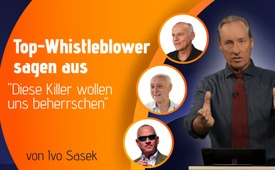 Diese Killer wollen uns beherrschen! Top-Whistleblower sagen aus! (von Ivo Sasek)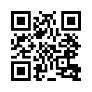 Geimpfte und Ungeimpfte werden nach diesem Überblick von Kla.TV-Gründer Ivo Sasek zu 100 % übereinstimmen: Diese Sorte Mensch darf nicht über uns herrschen! Zuerst zwangen sie uns ihre Völker dezimierenden Genspritzen auf – ein verbotenes Völkerexperiment! Sie zensierten strikt jede fachkompetente Gegenstimme! Sie nötigten uns Pandemie-Maßnahmen auf, die jeder wissenschaftlichen Grundlage entbehrten. Sie sicherten sich selber juristisch gegen jede Haftbarkeit ab und generierten dann Billionengewinne aus Covid19. Jetzt bürden sie uns auch noch ihre Gerichtskosten auf, die sie im Kampf gegen ihre Impfopfer brauchen. Sie lassen ihre Impfopfer gnadenlos im Stich. Dieselbe Sorte Mensch schädigt uns aber auch mit ihren Geoengineering- und 5G-Technologien. Erfahre hier, was deren mRNA-Spritzen in Kombination mit 5G und Geoengineering Gruseliges in deinem Hirn anstellen! Kläre auf, rette Leben!Ihr habt nun knallharte Worte und Bezeugungen von direkten Erfindern dieser Technologien gehört. Das katastrophalste dabei aber ist die Kombination aller bereits genannten Technologien. Sowohl die mRNA Spritzen als auch 5G oder die Chemtrails-Substanzen bewirken immer ein und dasselbe – und verstärken sich gegenseitig: unsere Willenskraft, unsere Denkfähigkeit, sprich Konzentrationsfähigkeit wird zunehmend lahmgelegt.Wird ein Schwerverbrecher auf frischer Tat ertappt, bleiben ihm genau drei Möglichkeiten: die sofortige Kapitulation, die sofortige Flucht oder der offene Angriff. Big-Pharma mit ihrem weltweiten Impf-Großbetrug ist auf frischer Tat ertappt worden. Tausende von fachkompetenten Zeugen haben Big-Pharma mit ihrer WHO seit der Covid-Plandemie umzingelt und im Licht der Wahrheit auffliegen lassen. Wie es die gegenwärtigen Entwicklungen in Politik, Medizin, Wissenschaft usw. belegen, denkt Big-Pharma mit ihren Kartellmedien und mit den ihnen verfilzten Politikern aber nicht im Traum daran, etwa zu kapitulieren. Auch an eine Flucht denkt diese weltumspannende Mafia nicht. Hat sie ja gar nicht nötig. Stattdessen hat sie ja bereits im Vorfeld, flankiert von ihren Justiz-Vasallen, juristisch sich total krass abgesichert. Also hat sie die Flucht zum vornherein gar nicht nötig. So hat sie sich unverzüglich zum Großangriff gegen ihre Bloßleger, und letztlich ja gegen die ganze Welt gerüstet. Und sie ist soeben dabei, zum großen Sprung auf diese ihre Beute anzusetzen. Die Waffen, die sie in ihrem Angriffskrieg gegen die Menschheit einsetzt, sind völlig verstunkene und erlogene Studien, erstellt von ihren eigenen Agenten. Und weil diese Agenten ja in hochgradige Interessenskonflikte verwickelt sind, kommen sie, wie der Wolf im Schafspelz, getarnt als sogenannt unabhängige Experten daher. Und sich berufend auf völlig unhaltbare Fehlbehauptungen, jubelt Big-Pharma über ihre eigenen Kartellmedien gerade weltweit ihre großartigen Impferfolge hoch. Und genau mit dieser schwärmerischen Lüge, Millionen von Menschenleben mit ihren Covid-Impfungen gerettet zu haben, verschleiert sie die 1000-fach bewiesene Tatsache, dass genau diese Impfungen in Tat und Wahrheit Millionen von Menschen nachhaltig geschädigt und zahllose getötet haben. Aber damit nicht genug, ziehen sie auch schon wieder die Strippen für nächste Plandemien mit noch weit restriktiveren Maßnahmen als bei etwa Covid-19. Diese sollen künftig ausnahmslos über Institutionen verordnet, verhängt und rigoros durchgesetzt werden, die engst mit Big-Pharma selber verfilzt sind. Das ganze Spiel ist unter dem Strich so unfassbar läppisch, wie etwa das Spiel von Kindern im Sandkasten, wisst ihr. Ihr erinnert euch sicher noch an diese dominanten Kinder damals im Sandkasten, in eurer eigenen Jugend. Diese bösen Spielgefährten wandelten dann jeweils ganz willkürlich alle bekannten Spielregeln plötzlich in allerlei neue „Gesetze“, ganz nach eigenem Gusto. Das haben sie immer dann gemacht, wenn sie ihren eigenen Vorteil, ihre Vorteile oder ihre kleine Macht in irgendeiner Weise gefährdet sahen. Stimmt das? Die schwachen Kinder waren mit diesen dominanten Köpfen dann immer sofort überfordert, ähnlich wie wir als ganze Völker überfordert waren, als uns all diese widersinnigsten Verordnungen und neuen Gesetze und staatlichen Spielregeln durch pharmahörige Politiker und dergleichen aufgedrückt wurden. Aber im Gegensatz zu den Kindern, hat sich die Erwachsenenwelt weit gefügiger erwiesen. Denn die überforderten Kinder verlassen ja in aller Regel ziemlich schnell mal den Sandkasten und die Spielwiese oder was auch immer, wenn böse und dominante Kindsköpfe sie mit ständig neuen Regeln überziehen. Die geprellte und geschändete Erwachsenenwelt hingegen bleibt gleichsam, wie hypnotisiert, in ihrem Sandkasten hocken, um untertänigst eine Tyrannei nach der anderen gefügig hinzunehmen. Ich sag, bevor ihr euch also dieser Willkür-Weltgesundheits-Diktatur von Big-Pharma, ihrer WHO usw. noch endgültig unterwerft, bitte schaut euch noch einmal nüchtern um. Schaut euch an, welcher Sorte Mensch ihr da gerade den Ball der Macht zuspielt. Und ich sage, wie es ist: Weder Impfbefürwortern noch Impfgegnern wird diese Sorte Mensch gefallen, die da über alles herrschen will. Ich sag, kein normaler Mensch unter diesem Himmel hat Gefallen an diesen Menschen. Denn es sind ein und dieselben Tätergruppen, die uns mit ihrer Corona-Plandemie noch bis dato ja vor Augen führen, wozu sie imstande sind. Ich erinnere an ein paar Dinge: Sie haben uns doch eben gerade Impfstoffe aufgenötigt, die nachweislich ja gar keine Impfstoffe waren! Und das trotz lautem Aufschrei von unabhängigen Fachleuten en masse, und zwar schon zur ersten Stunde haben die gerufen. Sie haben ihre hochgiftigen Gen-Spritzen in zig Millionen Unwissende gerammt, trotzdem, und damit strengst verbotene Völkerexperimente durchgeführt. Nachweislich wurden uns doch Giftcocktails in drei verschiedenen Chargen sogar serviert. Die eine war harmlos wie etwa ein Placebo, die zweite war gefährlich bis mittelgefährlich, die dritte war sogar tödlich. Alles bewiesen! Und dies trotz aller vorangegangenen Warnungen von hochrangigen Fachleuten. Sie haben das Ganze auch ohne jeden Beweis oder bestandenen Test einfach fahrlässig durchgezwängt. Und sämtliche ihrer Behauptungen über ihre Impfstoffe, über ihre Masken- und Plandemie-Maßnahmen basierten überdies auf wirklich frei erfundenen, völlig irrsinnigen Daten, auf wissenschaftlich absolut unhaltbaren Theorien, ja auf haarsträubenden Lügen, muss man teilweise sagen, mit denen sie auch alle stichhaltigen Aufdeckungs-Studien skrupellos einfach überrannt hatten. Und seht ihr, dieselben Leute, die jetzt via Gesundheitssystem zur Weltherrschaft gelangen möchten, haben selbst dann nicht eingelenkt, nachdem alles exakt so eingetroffen ist, wovor fachkompetente Skeptiker aus aller Welt zuvor laut gewarnt hatten. Seht ihr es? Stattdessen haben sich diese Pharma-Kartelle rechtzeitig sogar noch juristisch gegen jede Verfolgung und jede Verantwortlichkeit abgesichert. Und jetzt kommt´s noch schlimmer: Dieselbe Sorte Mensch hat auch geschickt verursacht, dass keine Krankenkasse für die entstandenen Impfschäden aufkommen muss. Wisst ihr, denn auch die Krankenkassen sind bei genauerer Betrachtung ja nur verlängerte Arme dieser verbrecherischen Pharmakartelle. Schadenersatzzahlungen durch Krankenkassen würden nämlich die Gewinnmaximierung der Pharma dezimieren, versteht ihr? Seht ihr, diese Sorte Mensch hat es also geschafft, sämtliche Opfer ihres tödlichen Völkerexperiments wehr- und mittellos mit ihren Schädigungen zurückzulassen. Aber es kommt jetzt nochmal schlimmer. Hört jetzt gut zu! Dieselbe Sorte Mensch hat darüber hinaus auch noch die ganzen Rechtsgrundlagen derart verschoben und verdreht, dass einzig sie als Täter, sie als Angreifer und Schänder der ganzen Menschheit juristisch gedeckt sind! Also sie, die ja die allereinzigen sind, die von dieser ganzen Krise dann auch noch massiv profitieren, und zwar in Milliarden- und Billionenhöhe, wie wir immer wieder bezeugen. Das heißt, wo immer aber auf dieser Welt Impfgeschädigte Schadenersatz fordern oder die dadurch stinkreich gewordene Big-Pharma und ihre Kartelle zur Verantwortung ziehen wollen, muss Big-Pharma noch nicht einmal mehr die Gerichtskosten zu ihrer Verteidigung selber bezahlen. Begreift das bitte, was das für Leute sind! Ihre listig ersonnenen Sandkastengesetze sind nämlich so aufgebaut, dass wir geprellten Steuerzahler auch noch die Gerichtskosten dieser frechen Mörder bezahlen müssen. Ja, wir, das mitgeschädigte Volk, finanzieren daher auch noch den Kampf dieser mörderischen Mafia, ich sag, dieser Impf-Mörderin, gegen alle ihre Impfopfer. Denkt mal darüber nach! Seht ihr, genau diese und keine andere Sorte Mensch wollen sich jetzt sowohl über Nichtgeimpfte als auch über Geimpfte zum Oberhaupt küren lassen. Wenn wir jetzt diesen Schwerstverbrechern und ihren Sandkasten-Mentalitäten nicht auf der Stelle gemeinsam, ich sag mal fluchtsichere Gefängnisse entgegenbringen. Bis dahin sollten wir allerdings drei unnachgiebige Forderungen an unsere Regierungen und Massenmedien stellen:1. den immerzu offenen Diskurs über all diese bezeugten Verbrechen,2. die lückenlose Aufarbeitung all dieser hier genannten Schwerstverbrechen,3. ein absolutes Krisen-Profitverbot für Big-Pharma und alle Großprofiteure, die in ihrer Mentalität aus Krisen und Katastrophen Kapital schlagen.So, seht ihr, und das war jetzt nur gerade wieder der Einstieg, weil jetzt kommt es noch weit dicker. Bleibt bitte mit mir dran, bis ihr wirklich verstanden habt, von was wir hier reden. Ein eben erschienenes Buch des Mediziners und Molekulargenetikers Dr. Michael Nehls trägt den Titel „Das indoktrinierte Gehirn“.Nehls dokumentiert darin diesen versteckten und vorsätzlichen Angriff auf einen sehr wichtigen neurobiologischen Mechanismus in uns, und zwar dieser der unsere Individualität schafft und bewahrt. Das ist ja alles im Kopf angelegt. Er zeigt auf, wie dieser zentrale Mechanismus unserer Persönlichkeitsentwicklung auf eine ganz gezielte Weise gestört und gekapert wird durch diese Impfungen. Dr. Nehls bezeugt, dass die Gesellschaft auf diese Weise bewusst formbar gemacht wird – Nehls wörtlich: „Was wir erleben, ist ein gezielter Angriff auf unser Gehirn, unsere kreative Individualität und unser autobiografisches Gedächtnis. Wenn man Menschen beherrschen will, dann geht es nicht nur darum, dass man ihr normales Immunsystem, sondern auch ihr mentales Immunsystem schwächt, also ihre Fähigkeit, sich gegen Angriffe zu wehren.“ Zitat Ende.Er erklärt uns also, wie das Spikeprotein die Bildung neuer Hirnzellen im Heppocampus dramatisch hemmt. Auch das Virus habe man so verändert, sagt er, dass es die Blut-Hirn-Schranke überwinden kann. Zitat: „Man wusste von Anfang an, dass das Gehirn geschädigt wird“, betont der Molekulargenetiker.Mit einfachen Worten ausgedrückt: Ziel sei es, die Leistungsfähigkeit in unserem Gehirn zu reduzieren. Dafür zu sorgen, dass der Hippocampus schrumpfe. Es handle sich also kurzerhand um einen Angriff auf unser gesamtes Denkvermögen und unsere Erinnerungen. Ist das krass oder nicht. Nehls ist davon überzeugt, dass man derzeit aus keinem zweiten Grund auch alle Impfstoffe, sämtliche selbst gegen Influenza, auf mRNA-Präparate umstelle.Als man Dr. Nehls dann gefragt hat, welchem letzten Ziel dies alles dienen möge, meint er - ich zitiere ihn wieder: „Man will uns auf eine KI-gesteuerte Gesellschaft vorbereiten, (das meint „Künstliche Intelligenz“) in der alles vorhersehbar und berechenbar sein muss. Wir sollen all das machen, was man von uns verlangt.“ Zitat Ende.Diese Transformation der Gesellschaft hat laut diesem Molekulargenetiker also zum Ziel, dass Menschen irgendwann nur noch in Angst leben, die gesamte Persönlichkeit nur noch aus Angst besteht sozusagen, damit wir irgendwann sagen: „Ich finde es toll, dass die Regierung, die WHO jetzt endlich das Zepter in die Hand nimmt. Wir brauchen auch das WEF und den von Klaus Schwab propagierten Great Reset usw. – wir brauchen eine starke Weltregierung.“ Darauf läuft doch alles hinaus.Dr. Nehls empfahl übrigens als wirksames Gegenmittel gegen diese Verdummungsaktionen, dass wir unsere Hirne möglichst aktiv benutzen, z.B. durch ständige Aufklärungsarbeit oder viel kreatives Denken, Wirken, Zusammenwirken vor allem. Er sagte auch: „Hätten wir in der Corona-Phase lediglich erhöhte Mengen Vitamin D (D wie „Dora“) zu uns genommen, hätte es keinen einzigen Coronakranken gegeben.“ Eine Aussage eines Molekulargenetikers, versteht ihr. Auch könnte man auf diese Weise Alzheimer um 70 % reduzieren – mit 6 Euro im Jahr für etwas Vitamin D – dies nur so als Bemerkung am Rande.Jetzt aber zurück zu unseren Peinigern: Diese Sorte Mensch, die all das mit Covid mit uns gemacht hat und noch tut, verfügt leider noch über einige weitere Arbeitsbereiche, sprich saugefährliche Technologien. Es handelt sich in der Pyramidenspitze aber um ein und dieselbe Firma, oder um beim eröffneten Bilde zu bleiben, um ein und denselben Angreifer hinter allem.Dieselbe Sorte Mensch betreibt also auch z.B. die Geoengineering-Technologien und auch die 5G-Technologien. Es ist dieselbe Sorte Mensch, welche die ans Licht gekommenen etwa 200 HAARP-Anlagen, sprich Wetterwaffen, in aller Welt betreibt. Und all diese Abteilungen bilden zusammen leider ein großes Ganzes. Das will ich Dir jetzt beweisen, und zwar aus dem Mund der Erfinder eben benannter Technologien, aus ihrem Mund selber. Jede der auch nachfolgenden Behauptung ist mit Quellen aus erster Hand belegt und unten im Sendungstext abrufbar.Ich weiß, es klingt jetzt wie der blanke Wahnsinn, aber wir befinden uns wirklich ganz real in einem dritten hybrid geführten Weltkrieg. Dieser wird still und leise mit anderen Worten mit biologischen Kampfstoffen geführt, mit KI-Technologien, mit Strahlen-Waffen, mit chemischen, sprich mit für das Auge vorwiegend unsichtbaren Waffen und Mitteln. Es ist ein unsichtbarer Krieg, das meint hybrid, aber umso tödlicher ist dieser Krieg. Und ich sage: Er wird zuletzt weit mehr Opfer fordern als alle vorangegangenen Kriege zusammengenommen, wenn wir das jetzt nicht gemeinsam verhindern als Volk. Schau dir, wenn irgend möglich, auch die unten aufgeführten Quellen aus erster Hand an, so viel als möglich. Alle wichtigsten Aussagen sind dort wirklich verfilmt, man hat die Originalaufnahmen von dem, was ich hier bezeuge.Ich fasse hier einmal zusammen, um was es unter dem Strich geht: Seht ihr, sowohl die mRNA-Impfungen als auch das Geoengineering und die 5G-Technologie bilden zusammen mit den Smartmetern, kann man noch erwähnen und einiges mehr, ein einziges homogenes System - um das geht es. Um eine einzige unsagbar gefährliche Angriffswaffe gegen die Menschheit. Und es muss wieder betont sein, das sogenannte Covid-Virus ist ein rein militärisches Produkt! Es kann unmöglich der Natur entsprungen sein. Es ist unwiderlegbar bewiesen, es ist eine Biokampfwaffe, die zu 100 % im Labor von wahnsinnigen Wissenschaftlern entstanden ist. Diese Tatsache wird von immer mehr unabhängigen fachkompetenten Forschern bestätigt. Ich kann diese aber hier nicht alle abhandeln.Die durch die mRNA-Spritzen verabreichten Spike-Proteine gelangen also ins Blut und ins menschliche Hirn und bewirken dort genau das, was auch die 4G- und nun, hundertfach verstärkt, die 5G-Mobilfunkantennen bewirken. Auch die jahrelang versprühten Nanopartikel, die durch die Geoengineering Chemtrails in die Völker eingelagert wurden, arbeiten auf dasselbe eine Ziel hin. Unter dem Strich geht es also um einen feindlichen militärischen Angriff, der mit der sogenannten Überbevölkerung aufräumen will. Nehmt das einfach hin, prüft es, wir haben alles stichhaltig belegt mit Kla.TV.Und noch einmal: Dieselbe Sorte Mensch hat uns soeben vor Augen geführt, wie sie fähig ist, die Welthungerhilfe einzustellen, um mit diesen eingesparten Geldern die Corona-Maßnahmen gegen uns zu finanzieren! Die Maßnahmen! Diese haben ja Milliarden verschlungen, ihr wisst das. So haben sie also auf der einen Seite unzählige Menschen in den Hungertod geschickt, um uns auf der anderen Seite in ihre Zwangsimpfungen hineinzudrücken. Jeder Impfzwang, sogar auch jede künftig nur denkbare Impfung, muss daher zu 100 % unter Verdacht einer militärischen Offensive gestellt werden - unter diesen Gesichtspunkten. Versteht ihr? Ich wiederhole darum: Achtung vor grundsätzlich jeder Impfung künftig, denn jede einzelne Impfung, unter welchem Namen auch immer sie daherkommt, kann eine getarnte mRNA-Spike-Proteinspritze sein, das enthalten.Es dient aber auch jede errichtete 5G-Antenne, jeder eingebaute Smartmeter usw. derselben Agenda dieser Sorte Mensch. Ja, in letzter Konsequenz muss man sagen - und das mag jetzt die schwerst verdauliche Sache sein, der schwerst verdauliche Brocken für die gegenwärtige Menschheit: Letztlich dient auch buchstäblich jedes eingeschaltete Handy als gewichtiges Modul in diesem Weltherrschaftskonstrukt dieser Totalüberwacher.Jetzt aber gehen wir über zu den Beweisen:Zu 5G bezeugt der wohl kompetenteste Whistleblower, den es unter diesem Himmel zu diesem Thema gibt, ich zitiere ihn einmal: Mark Steel :„Ich muss Euch Leuten sagen, dass 5G ein Killer ist.“ „Ich muss euch Leuten sagen, dass 5G ein Killer ist. Ich bin Mark Steele und für die, die bisher nichts von mir gehört haben, ich bin einer der weltführenden Waffensystem- und Head-up-Display-Experten. Und ich bin ein Experte, weil ich diese Systeme erfunden habe.“ Zitat von IEEE(Institute of Electrical and Electronics Engenieers):„Es ist wichtig zu verstehen, was 5G macht und was sie bloß vorgeben, dass es mache. Diese Technologie hat im Zweiten Weltkrieg die Augen wie Eier gekocht. Wir müssen alle begreifen, dass es militärische Waffen sind, es sind Angriffsfrequenzen. Das ist alles, was man darüber wissen muss. Es ist Folter durch Mikrowellenstrahlung, genau das ist es.“ Zitat Ende.Und jetzt ein Zitat von Spezialist Thomas Joseph Brown, und er bezeugt, ich zitiere auch ihn: „ … Es ist die gleiche Strahlung, die in Waffensystemen zur Zerstreuung von Menschenansammlungen verwendet wird.“ Zitat Ende. Seht Ihr, alle sagen dasselbe. Steele, der Erfinder von 5G, redet weiter von sehr starken Fokussierlinsen, die über 5G sogar eine 3D-Karte unserer Häuser machen kann. Steele wörtlich: „Die 868-MHz Frequenz wird spezifisch für Schlachtfeldüberwachung eingesetzt, da die Unter-Gigahertz-Strahlung in der Lage ist, durch massive Betonwände mit Leichtigkeit durchzukommen. Es ist ein Zielerfassungssystem. „Phasengesteuerte Gruppenantennen“ ist ein Schlachtfeldradar, welches extrem gut darin ist, Ziele auf einem Schlachtfeld zu identifizieren und auf diese Ziele aufzuschalten. Und nicht nur das, es kann dich als Individuum, als Ziel angreifen. Das heißt, jeder Detektiv, der sich um einen Fall kümmert, jeder Anwalt, jeder Aktivist, der sich mit etwas Kontroversem beschäftigt, wird dadurch potenziell lebensgefährlich bedroht.“ Von den Antennen, die oberhalb der LED-Straßenbeleuchtung angebracht werden, bezeugt Steele, dass sie als Kontrollsystem getarnt und im Grunde genommen Waffensysteme fürs Schlachtfeld sind. Lasst euch das vom Erfinder dieser Dinge sagen. Er sagt, die erste phasengesteuerte Gruppenantenne wurde ,Mammut‘ genannt. Sie wurde seiner Bezeugung gemäß von den Deutschen entwickelt im Zweiten Weltkrieg und gebaut, um anfliegende alliierte Flugzeuge zu identifizieren. Die Entwicklung sei aber seitdem massiv vorangegangen, betont er.Auch Barrie Trower, der ehemalige Spezialist der Royal Navy für die Entwicklung von Mikrowellenwaffen bezeugt dieses Ausrottungsereignis mit den Worten: „ … Somit verstand ich Kriegsführung mit Mikrowellen und wie man damit Leute schädigen kann und welchen Schaden es anrichtet. Mikrowellen wurden dann – und bis zum heutigen Tag – als Waffe benutzt. Es ist eine perfekt getarnte Waffe.“Seht Ihr, keine Verschwörungstheorie, es sind die Erfinder und die Entwickler dieser Dinge.Trower belegt seine Aussagen mit Handlungen von Regierungen – übrigens die gewisse Gruppen von Leuten nicht mögen – so etwa die Frauen, die in Greenham wegen der amerikanischen Raketen protestiert haben usw. Diese wurden dann einfach mit Mikrowellen beschossen, das beweist ja alles. Auch die Katholiken in Nordirland wurden mit Mikrowellen beschossen, um sie krank zu machen. Und er betont, dass dies aber überall auf der Welt längst gemacht wird. Trower wörtlich wieder: „Es ist auch eine Waffe, bei der man nicht merkt, dass man beschossen wird, da die Dosis sehr gering ist – was gefährlicher ist als eine hohe Dosis. Es ist eine sehr geringe Dosierung, und es kann ein Jahr dauern – aber man kann mit gering dosierten Mikrowellen neurologische Schäden und Krebs hervorrufen. Man kann seine Gegner krank machen. Es ist eine perfekte Waffe für Regierungen.“ Jetzt kommen wir zu dem Experten Max Igan. Er betont auch, dass die 5. Generation des Mobilfunks etwas komplett anderes sei als alles bisherige. Es handle sich ja nicht einmal mehr um die gleiche Technik, weil es da um militärische Millimetertechnik gehe, sagt er. Alles Spezialisten. Wenn man sich diese Technologie ansehe, etwa in DARPA-Veröffentlichungen (Defense Advanced Research Projects Agency) usw., erkenne man, das man mit 5G wirklich alles beeinflussen und anstellen könne: so etwa die gezielte Steuerung von Menschenmassen, psychologische Kriegsführung, die perfekte Überwachung. Einfach alles, was man sich vorstellen könne, das könne man mit 5G machen. Alle militärischen Anwendungen, die elektromagnetische Elemente haben, könne man mit 5G machen. So weit geht das. Hört es, was hier bezeugt wird. Seht ihr, und genau diese 5G-Technologie wird jetzt gerade flächendeckend über die Bevölkerungen gezogen.Zur Verbindung zwischen Geoengineering, sprich den Chemtrails und 5G, hat Mark Steele, der Erfinder von 5G folgendes wörtlich bezeugt. Ich zitiere: „Es ist alles verbunden. Die metallischen Partikel erlauben den 5G-Antennen dich zu identifizieren und selbst in deinem Haus 24/7 dich zu beobachten.“Seht ihr, und wir alle wurden doch über die letzten Jahre hinweg regelmäßig mit Zigtausenden Tonnen Nanopartikeln aus diesen Chemtrails überzogen - waren wir doch alle Zeugen. Steele bezeugt, dass dadurch unsere Körper durchsetzt sind. Also diese Partikel, sagt er, erzeugen eine Art von phosphoreszierendem Schein, sodass wir in unseren Häusern, selbst in Bunkern, egal wo, erkannt werden können. Er sagt, 5G sei in der Lage, uns überall zu finden, weil diese Partikel wie eine Art Antenne bzw. Leuchtfeuer für diese Technologie wirken.Aber auch der hochgradige Spezialist John Patterson hat 20 Jahre lang - hört gut zu - 20 Jahre lang digitale Systeme getestet, und über die Zeit die Gefahren von elektromagnetischer Strahlung begriffen, wie gefährlich das ist. Und heute bezeugt er, dass dadurch das bioelektrische Feld unseres ganzen Körpers gleichsam wie zerrissen wird, so etwa die bioelektrischen Felder unserer Gehirne, unserer Nervensysteme, die ja mit unserem Muskeln kommunizieren usw. Olle Johansson, des Karolinska-Instituts in Schweden, auch er hat mit Nachdruck darauf hingewiesen: „Die vorhandene Strahlenbelastung ist nach Olle Johansson, des Karolinska- Instituts in Schweden, eine Quintillion. Das sind 18 Nullen höher als die natürliche Strahlung.“Aber das katastrophalste dabei ist die Kombination aller bereits genannten Technologien. Sowohl die mRNA-Spritzen als auch 5G oder die Chemtrails-Substanzen bewirken immer ein und dasselbe – und sie verstärken sich noch gegenseitig. Um was geht es? Es geht um unsere Willenskraft, um die Einschränkung unserer Denkfähigkeit, sprich Konzentrationsfähigkeit wird zunehmend lahmgelegt. Es wird immer anstrengender mit anderen Worten für die Menschen, sich der Zusammenhänge bewusst zu sein, Widerstand zu leisten - nehme ich gleich mal vorweg - sich Dinge zu merken oder Neues zu lernen gar. Das menschliche Hirn wird darauf konditioniert, immer passiver, immer gleichgültiger zu werden mit anderen Worten. Diese Passivität wurde ja schon seit Jahrzehnten über das Fernsehen, die Unterhaltungsindustrie, über eingeschleuste Drogen, die Sexualisierung, ja bis hinunter zu unseren Kindern und dergleichen vorgebahnt. Erkennt das bitte, es hat alles einen großen Zusammenhang. Alles zusammen hat unsere mentale Nachdenk-Energie erschöpft mit anderen Worten, unser Gehirntätigkeit, unsere Neugierde gelähmt. Ebenso durch die ständige Bewerbung, insbesondere schwerer Alkoholika und dergleichen, wurden unsere sogenannten Index-Neuronen massiv angegriffen. Wir können uns das Zeug nicht mehr richtig merken. Massiv unterstützt wird dieser Rückgang unserer Denkfähigkeit aber auch durch die ständige Verdunkelung der Sonne infolge der Chemtrails - haben wir alle erlebt. Sie rauben uns - mit anderen Worten - das so überaus wichtige Vitamin D, also D wie Dora. Und unsere Angreifer ersetzen natürlich dann auch dieses Vitamin, diesen Vitaminmangel wieder durch ihre Spike-Proteine ausgerechnet – und so schließt sich dann eben wieder dieser teuflische Kreis. Immer mehr wird die Menschheit durch diese unselige Allianz geistig und geistlich blockiert. Diese Lähmung - ich sag mal - greift bis hinein in die geistliche Wahrnehmung und in den Geist von Gottesmenschen, in die Gebete von Gottesmenschen. Sie sind immer weniger fähig unter dieser Bestrahlung, neue Gedanken aufzunehmen, sich mit Problemen zu beschäftigen, zu befassen, zu kämpfen. Unwille und Neigung zu Depressionen haben sich stattdessen seit der Covid-Spritzen 2020 verdreifacht. Hört das. Schüler verdummen zusehends, werden immer lernunfähiger. Ihr habt unten, wie gesagt, all die Quellen, wo das zu vertiefen ist. Auch Alzheimer ist ein nachweisliches Hauptprodukt dieser Angriffe. Bei den Jungen hat sich Alzheimer seit den Impfungen um 30 % erhöht. So sieht das aus. Auffällig ist insbesondere, dass auch auf die Babys, die ja noch nie zur Problemgruppe gehörtet haben, massiv auf sie eingewirkt wird und wurde. Und aus der Perspektive aller Spezialisten geht es immer um die Gefügigmachung der Menschheit - von Geburt an, wenn es geht - ja, um eine Art gezielte Verdummung hervorzubringen, um die Menschheit für die künstliche Intelligenz empfänglich zu machen. Das ist der große Plan. Diese kommt dann als die große Retterin gleichsam und die Helferin daher, um unsere Schwachheit zu überwinden, zu ergänzen. Seht ihr, auf spätestens 2030 wurde dann auch die Ernte dieser KI-Revolution geplant. Wir haben all diese Unterlagen. Sprich, bis dahin soll der Angriff, die Übernahme aller Passivgelegten, sprich aller Verdummten und Wehrlosen bereits erfolgt sein. 2030 - das ist der Plan. Mögen wir ihn zusammen verhindern, okay?Noch mal zu Olle Johansson vom Karolinska-Institut in Schweden. Er hat insbesondere darauf hingewiesen, dass diese hochgefährlichen Auswirkungen von elektromagnetischen Strahlungen auf unser biologisches Leben schon in Tausenden von Studien seit 1932 nachgewiesen worden sind. Und all dies deutet daraufhin, dass wir wirklich schnurgerade auf eine globale Gesundheitskatastrophe zusteuern, ihr Lieben, und zwar eine Katastrophe, die schlimmer ist als jede Tabak- oder Drogensucht und Drogenkonsum. 5G ist eine konzentrierte und fokussierte elektromagnetische Strahlung, die 100-mal höher ist als jede bisherige Mobilfunkstrahlung. 5G - nochmals - entspricht also jener Strahlung von Waffensystemen, die mit gerichteter Energie arbeiten. Auch eine internationale Crew von 237 Wissenschaftlern des Bereiches „Elektromagnetische Felder“ und zwar aus 41 Ländern, hat die UNO, besonders die WHO dazu aufgefordert, zügig strengere Richtlinien für mehr Schutz vor Strahlung auszuarbeiten. Sie forderten Vorsichtsmaßnahmen und mahnten buchstäblich zur Pflicht, die Bevölkerung über die beträchtlichen gesundheitlichen Gefahren zu belehren. Besonders über die Risiken für Kinder, Föten und deren Entwicklung. Aber seht ihr, war alles vergebliche Liebesmühe. Und das, selbst als sie die etwa 20.000 Satelliten angeprangert haben, die im niedrigeren Orbit stationiert werden sollen in diesen unseren Tagen. Geplant ist ja, dass diese Satelliten dieses 5G-Signal in jeden Winkel der Erde senden sollen. So weit geht diese Bande. Und ich sag, darauf kann es wirklich nur eine einzig gebührende richtige Antwort geben. Ihr wisst welche? Diese tödlichen Waffen, die in Gestalt von Mobilfunk-Antennen auf uns gerichtet sind, müssen allesamt weg! Ich sag allesamt! Genauso wie alle mRNA-Experimente. Genauso müssen sie komplett weg. Nicht nur einfach ein bisschen reduziert. Versteht ihr? Kompromisslos weg! Das ist die einzige richtige Antwort! Seht ihr für unsere gewohnte Kommunikation reichen doch komplett harmlose Technologien, sie reichen bei weitem aus! Auf alles andere können wir bestens verzichten, oder vielleicht Kabel gebunden zu Hause darauf zugreifen.Noch zur direkten Frage, was hinsichtlich der aufkommenden Smart-Technologie. „Smart“, was das eigentlich bedeutet. Hört noch die Antwort des 5G-Erfinders Mark Steele: „Alles, was den Begriff ,smart‘ beigefügt bekommt, bedeutet geheime Technologie für militärische Bewaffnung in Wohngebieten, das bedeutet ,SMART‘. Jedes Stück Smart-Technologie wurde entweder für einen Einsatz auf dem Schlachtfeld oder für Überwachung entwickelt. Es ist offensichtlich, dass diese Entwicklungen kommerziell genutzt werden müssen, damit die Leute sie in ihre Häuser nehmen. Es sind Radarantennen, phasengesteuerte Radargruppenantennen.“ Und dann hat er, der Erfinder von 5G, betont, dass dieses 5G-Radarsignal schließlich auch noch alle Bienen und zu guter Letzt jede biologische Struktur zerstören und abtöten werde. Keine Verschwörungstheorie sondern Wort des Erfinders dieser Maschinen. Es würden durch diese Strahlungen das Vieh und der Boden mit der Zeit unfruchtbar gemacht. Dann würde das Land zunehmend wertlos werden und die Bauern würden aussterben. Seine Aussage, ja. Also zusammenfassend hat Steele bestätigt, dass der milliardenschwere 5G-Ausbau unserer freundlichen Regierungen nichts anderes als eine Waffeninstallation, getarnt als Kommunikationsmittel, ist. Das geht noch einen Schritt weiter. Er sagt, das Ganze müsse als ökologischer Terrorismus eingestuft werden. Seht ihr, wie wichtig diese Dinge sind? In Wirklichkeit wird durch die verursachte Demenz, Diabetes, durch geistige und alle möglichen Krankheiten das Land verkrüppelt. Ihr habt jetzt knallharte Worte und Bezeugungen direkt aus dem Mund von Erfindern dieser Technologien gehört. Die Bezeugungen von Prof. Dr. Bhakdi und allen möglichen hochgradigen Professoren, allen möglichen Wissenschaftlern zum Thema zu den mRNA-Impfungen, die kennt ihr bereits. Ansonsten studiert sie bitte auf unseren Kla.TV-Sendungen zum Thema. Ihr könnt es finden. Sacha Stone, der den Film 5G-Apokalypse gedreht hat, hat folgendes zusammenfassend bezeugt: „Ich habe mich mit Zell- und Molekularbiologen, Blut-Mikroskopisten, Waffenentwicklern, Aktivisten und Wissenschaftlern getroffen und alle Meinungen von denen führen zu einem Schluss: 5G ist mit absoluter Sicherheit das Endspiel. Es ist ein Ereignis der Ausrottung, welche in unsere Häuser, in unsere Schulen und Straßen, bis in unsere Zellen unseres menschlichen Körpers gebracht wird. Es ist eine so gewaltige Gefahr, dass man es kaum beschreiben kann. (…) Aber es bedeutet einfach gesagt, dass du überall in deinem eigenen Haus zu sehen und anzupeilen sein wirst. Überall auf der Oberfläche der Erde können sie dich finden und als Ziel aufschalten. Du wirst für unsichtbare Herren sichtbar sein, jeder von uns, jederzeit.“ Ich sag, tragt bitte diese schwerwiegenden Bezeugungen dringend zu allen Menschen, zu Journalisten, Predigern, Gemeindeleitern, Politikern, wo ihr sie nur findet in eurer Nähe, wo immer ihr seid. Die Zeit drängt, ihr Lieben!Ich fasse zusammen: Diese Geheimbund-Mafia, die sich über alles an die Schalthebel der Macht und über jede Schutzvorrichtung, Justiz usw. aufgeschwungen hat, sie muss vom Volk erkannt, gestürzt und hinter Schloss und Riegel gebracht werden! Es gibt keine Alternative! Wenn aber dieses nachweislich unfassbare weltweite Schweigen der Justiz weiter anhält, zwingt die Justiz selber die schutzlosen Völker zur Errichtung legaler neuer Volkstribunale. Die Justiz kommt zwar sofort in die Gänge, wenn z.B. Big-Pharma und ihre Vasallen auch nur schon von einer neuen Corona-Variante in irgendeinem Abwasser, oder von nur zwei positiv getesteten Menschen irgendwo flüstern. Die gleiche Justiz aber schweigt eisern, wenn auf der anderen Seite Millionen von Menschen schreien, dass die fahrlässigen Covid-Schnellschüsse ihre Geliebten geschädigt, verkrüppelt oder gar getötet haben!Kla.TV wird sich daher darum bemühen, entsprechende Lehrgänge, die über legale Schritte zu notwendigen Volkstribunalen aufklären, dass sie aufgebaut werden. Dass sie gesendet werden und zwar bestehend auf bestehenden Gesetzen und Verfassungen der Völker. Die Uhr tickt, ihr Lieben. Bitte werdet tätig und verbreitet all solches Wissen, wo immer ihr nur könnt!Ich bin Ivo Sasek, der seit 47 Jahren vor Gott steht. von is.Weiterführende Sendungen zu diesem Thema:Phase 2 – ein DNA-Lockdown? Dann rette sich, wer kann! 
https://www.kla.tv/16713 

5G-Apokalypse – Das Ausrottungsereignis (Film von Sacha Stone) 
https://www.kla.tv/14425Quellen:Video „5G Militär-Technologie“: 
Mark Steele:
https://www.youtube.com/watch?v=irs2-qRkDeM&feature=youtube
Barrie Trower:
https://www.kla.tv/Dr.BarrieTrower
5G-Apokalypse – Das Ausrottungsereignis (Film von Sacha Stone): 
https://www.kla.tv/14425
https://www.kla.tv/17867
 
Das indoktrinierte Gehirn – Dr. Michael Nehls
https://www.oval.media/das-indoktrinierte-gehirn/
https://transition-news.org/der-mentale-great-reset
Geoengineering: Zusammenhang mit Verschwiegenheit
Ex-CIA Agent Kevin Shipp:
www.kla.tv/11729
Virus aus dem Labor
Illegale Biowaffenforschung (mit Vorspann von Dr. David Martin) 
www.kla.tv/26554
Corona-Pandemie - der globale Terrorakt und Finanzraub (Rede von Dr. David Martin im EU-Parlament): 
www.kla.tv/26260
Neue Studie: Alle Covid-„Varianten“ scheinen aus dem Labor zu stammen:
https://report24.news/neue-studie-alle-covid-varianten-scheinen-aus-dem-labor-zu-stammen/?feed_id=33220
Studie der Japaner: https://zenodo.org/record/8216373
Interview mit Prof. Dr. Olle Johansson:
www.kla.tv/25463
Vergleich zum Schweigen von Pharma und Justiz: 
von Michael Johanni, Menschenrechtsaktivist, Gründer und Buchautor, August 2023
 
2019 kamen in Deutschland bis zu 20 000 Menschen nur aufgrund von Bakterien/ Keimen ums Leben, die sie sich in Krankenhäusern zuzogen!
Informationsquellen: https://www.rki.de/DE/Content/Service/Presse/Pressemitteilungen/2019/14_2019.html
https://www.krankenhausinfektionen.info/ki-de/kikrankenhaus-infektionen/post-operative-wundinfektionen
Nach einem Bericht des „Aktionsbündnisses Patientensicherheit e.V.“ Berlin sterben jedes Jahr noch immer bis zu 85 000 Menschen an einer Sepsis( Blutvergiftung).
Informationsquelle: 
https://www.aps-ev.de/Projekte/kampagne-deutschland-erkennt-sepsis/
Im Jahr 2018 starben alleine in Deutschland über 120 000 Menschen aufgrund des Rauchens von Tabak.
Informationsquelle: 
https://www.dkfz.de/de/presse/pressemitteilungen/2020/dkfz-pm-20-73-Neuer-Tabakatlas-des-Deutschen-Krebsforschungszentrums-erschienen.php
An Herzkrankheiten starben 2020 insgesamt ca. 121 400 Menschen.
Informationsquelle: 
https://herzstiftung.de/service-und-aktuelles/presse/pressemitteilungen/herzbericht-2021-herzschwaeche-corona
In Deutschland starben 2020 über 9 000 Menschen durch Suizid( Selbsttötung).
Informationsquelle: 
https://agus-selbsthilfe.de/info-zu-suizid/tod-durch-suizid/zahlen-und-statistiken/
Im deutschen Straßenverkehr kamen im Jahr 2022 ca. 2800 Menschen ums Leben!
Informationsquelle: 
https://www.autozeitung.de/verkehrstote-deutschland-unfallstatistik-196806.html
Jährlich sterben in der Welt immer noch ca. 1,6 Millionen Menschen an Tuberkulose!
Informationsquelle:
https://www.ages.at/mensch/krankheit/krankheitserreger-von-a-bis-z/tuberkulose
 
Ein paar wenige Beispiele für Folgen durch die Corona-Impfung: 
Rückgang der Fruchtbarkeit, Immunitätsmangel, Verdummung
Deutschland
Gegenüber 2021 fiel die sogenannte Gesamtfruchtbarkeitsrate um 14 Prozent. 
https://www.stattzeitung.org/artikel-lesen/2023-08-31-moderne-kastration-unfurchtbarkeit-durch-impfung.html
Australien
Eine andere Studie publiziert in Frontiers in Immunology vom 25. August 2023
In Australien hatten Kinder, die im Alter von 5 bis 11 Jahren mit dem Pfizer-Impfstoff geimpft wurden, eine verringerte Immunantwort auf virale und bakterielle Krankheitserreger, wenn sie 28 Tage nach ihrem zweiten Schuss getestet wurden. Mit anderen Worten, sie litten unter einem durch Impfstoffe erworbenen Immunitätsmangel( “VAIDS”). Kurz gesagt, sie waren infolge der Impfung anfälliger für eine Reihe von Krankheiten geworden.
https://expose-news.com/2023/09/02/more-evidence-of-harm-politicians-push-more-vaccines/
https://www.frontiersin.org/articles/10.3389/fimmu.2023.1242380/full
 
USA
„Associated Press“: Professoren berichten, wie schlecht die Studiumsanfänger in Mathe geworden sind. Das sei wohl wegen Covid, wo die Schüler, die in den USA ein Studium beginnen, in großen Mengen grundlegende Mathematik nicht mehr auf die Reihe bringen.
https://apnews.com/article/college-math-test-help-6cca6a5e873d5aeb5e75b4f94125d48c

Eine andere Meldung zeigt, dass die Lesefähigkeit und die Mathematik-Fähigkeit von den 13-Jährigen nie so schlecht war wie jetzt nach den ganzen Lockdowns, Impfungen etc... Das zeigen die bundesweiten Tests in den USA.
https://apnews.com/article/math-reading-test-scores-pandemic-school-032eafd7d087227f42808052fe447d76Das könnte Sie auch interessieren:#Technik - www.kla.tv/Technik

#5G-Mobilfunk - www.kla.tv/5G-Mobilfunk

#Impfen - Impfen – ja oder nein? Fakten & Hintergründe ... - www.kla.tv/Impfen

#Pharma - www.kla.tv/Pharma

#Coronavirus - Covid-19 - www.kla.tv/Coronavirus

#Impfpflicht - www.kla.tv/impfpflicht

#Impfschaden - www.kla.tv/Impfschaden

#WHO - www.kla.tv/WHO

#Krisenprofit - Krisen-Profit-Verbot - www.kla.tv/Krisenprofit

#Waffen - www.kla.tv/Waffen

#Chemtrails - www.kla.tv/Chemtrails

#SmartHome - Smart Home – sicher und sorgenfrei ... !? - www.kla.tv/SmartHome

#SmartMeter - Smart Meter - www.kla.tv/SmartMeter

#IvoSasek - Ivo Sasek - Gründer von Kla.TV und vielem mehr... - www.kla.tv/IvoSasek

#BildungUnzensiert - Bildung UNZENSIERT - www.kla.tv/BildungUnzensiertKla.TV – Die anderen Nachrichten ... frei – unabhängig – unzensiert ...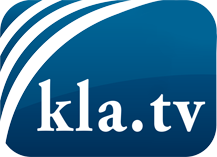 was die Medien nicht verschweigen sollten ...wenig Gehörtes vom Volk, für das Volk ...tägliche News ab 19:45 Uhr auf www.kla.tvDranbleiben lohnt sich!Kostenloses Abonnement mit wöchentlichen News per E-Mail erhalten Sie unter: www.kla.tv/aboSicherheitshinweis:Gegenstimmen werden leider immer weiter zensiert und unterdrückt. Solange wir nicht gemäß den Interessen und Ideologien der Systempresse berichten, müssen wir jederzeit damit rechnen, dass Vorwände gesucht werden, um Kla.TV zu sperren oder zu schaden.Vernetzen Sie sich darum heute noch internetunabhängig!
Klicken Sie hier: www.kla.tv/vernetzungLizenz:    Creative Commons-Lizenz mit Namensnennung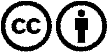 Verbreitung und Wiederaufbereitung ist mit Namensnennung erwünscht! Das Material darf jedoch nicht aus dem Kontext gerissen präsentiert werden. Mit öffentlichen Geldern (GEZ, Serafe, GIS, ...) finanzierte Institutionen ist die Verwendung ohne Rückfrage untersagt. Verstöße können strafrechtlich verfolgt werden.